REASONING WITH ANGLES   HANDOUT 4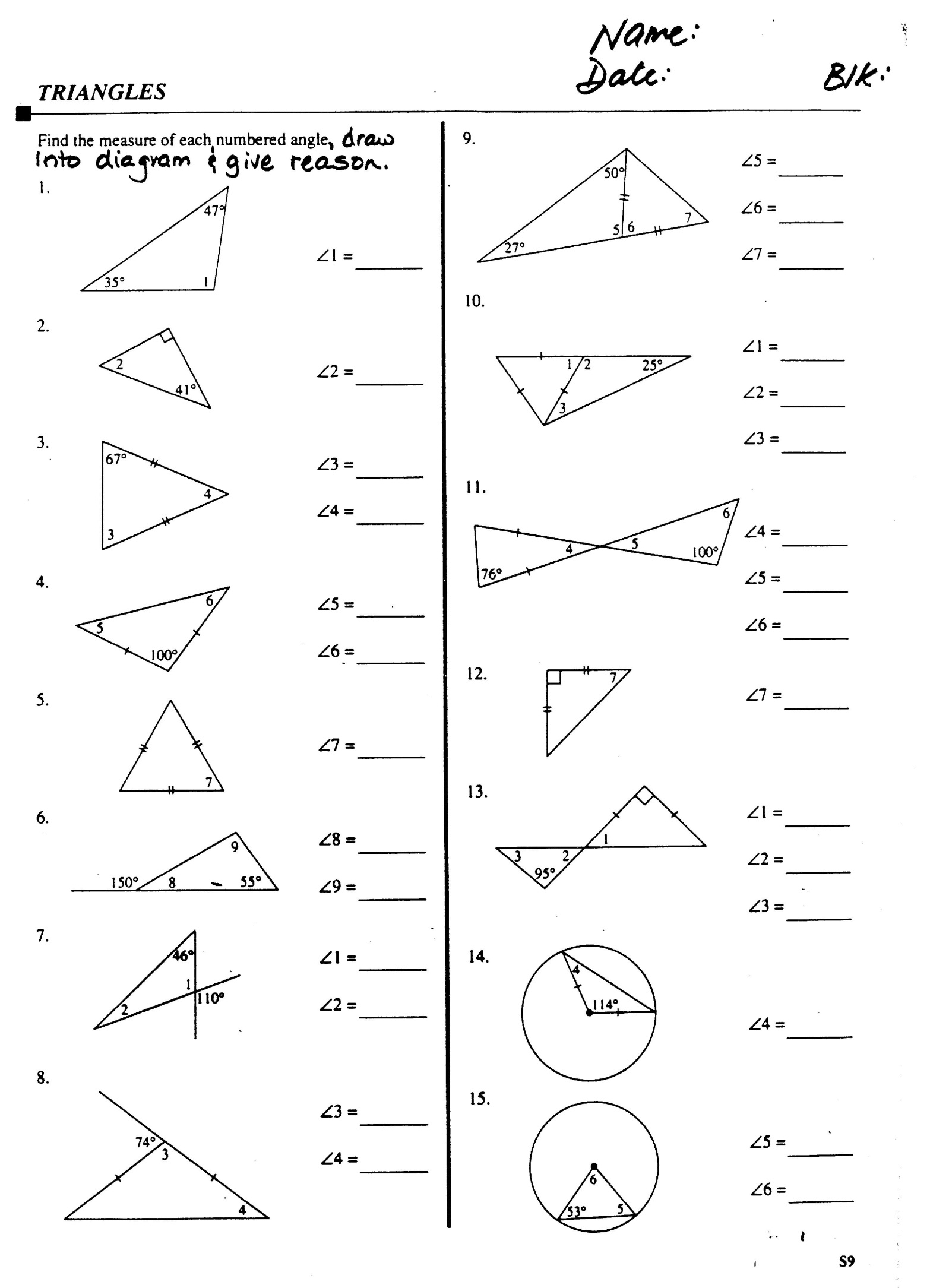 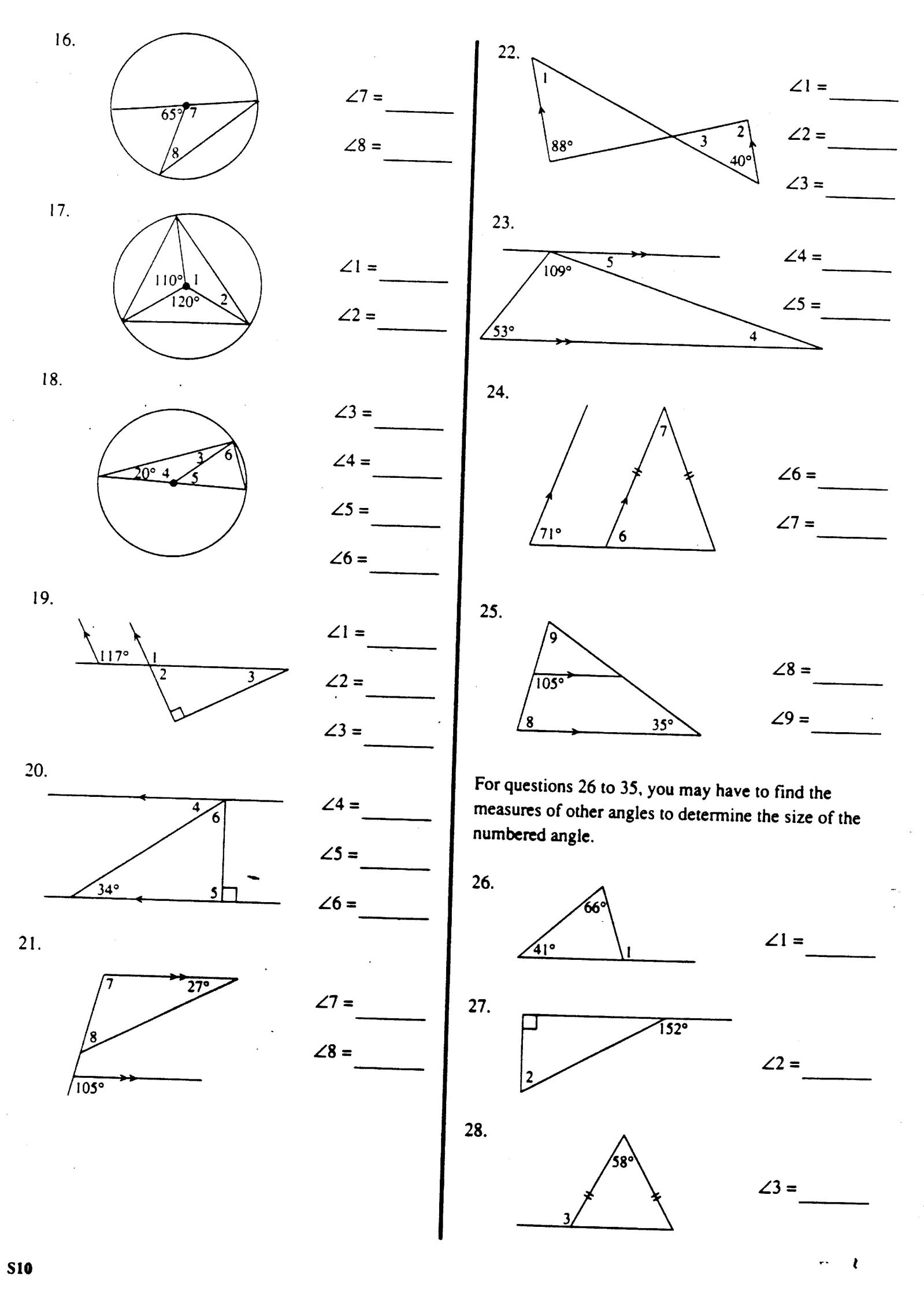 